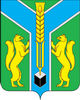 Контрольно-счетная палатамуниципального образования «Заларинский район»З АК Л Ю Ч Е Н И Е  № 01/21-зпо результатам экспертизы на проект решения Думы муниципального образования «Заларинский район» «О бюджете муниципального образования «Заларинский район» на 2023 год и плановый период 2024 и 2025 годов» 25 ноября 2022 года                                                                                           п.ЗалариНастоящее заключение подготовлено  в соответствии  с Бюджетным кодексом РФ, Федеральным законом от 07.02.2011 года №6-ФЗ «Об общих принципах организации и деятельности контрольно-счётных органов субъектов Российской Федерации и муниципальных образований», Положением о бюджетном процессе в муниципальном образовании «Заларинский район» в новой редакции, утверждённым решением районной Думы от 30.06.2022 года № 29,  на основании Положения о Контрольно-счетной палате МО «Заларинский район», плана работы КСП на 2022 год, на основании поручения Председателя КСП №24-п от 15.11.2022г., в рамках стандарта внешнего муниципального финансового контроля  «Порядок осуществления Контрольно-счетной палаты МО «Заларинский район» предварительного контроля формирования проекта местного бюджета на очередной финансовый год и плановый период» (СВМФК – 3).Общие положенияПроект Решения районной Думы «О бюджете муниципального образования «Заларинский район» на 2023 год и плановый период 2024 и 2025 годов» в первоначальной редакции представлен в районную Думу и в Контрольно-счетную палату в соответствии со ст.185 Бюджетного кодекса РФ 15 ноября 2022 года.Документы и материалы, представленные одновременно с проектом решения о  бюджете, соответствуют требованиям ст. 184.2 Бюджетного кодекса РФ и статьи 25 Положения о бюджетном процессе в муниципальном образования «Заларинский район».В соответствии со ст.13 Положения о бюджетном процессе в муниципальном образовании «Заларинский район» (далее МО «Заларинский район»), утверждённым решением районной Думы от 30.06.2022 года № 29,  проект бюджета  сформирован на 3 года:  на очередной финансовый 2023 год и плановый период 2024 и 2025 годов.Проект бюджета 2023-2025 годы сформирован по принципу программного планирования. В проекте бюджета на 2023 год и плановый период 2024-2025 годов предусмотрено  20 муниципальных программ. Объём расходов бюджета по муниципальным программам составляет 99,6% и  не программным направлениям деятельности 0,4%.Формирование основных параметров  бюджета района на 2023 год и плановый период 2024-2025 годов осуществлялось в соответствии с требованиями действующего бюджетного и налогового законодательства и планируемых изменений, проекта закона Иркутской области «Об областном бюджете на 2023 год и плановый период 2024 и 2025 годов», Основных направлениях бюджетной и  налоговой политики Иркутской области на 2023 год и на плановый период 2024 и 2025 годов, показателей прогноза социально-экономического развития муниципального образования «Заларинский район» на 2023-2025 годы, Основных направлений бюджетной и налоговой политики МО «Заларинский район» на 2023 год и плановый период 2024 и 2025 годов».Прогноз социально-экономического развитияМО «Заларинский район» на 2023-2025 годыВ соответствии со ст.169 Бюджетного кодекса РФ, проект бюджета составляется на основе прогноза социально-экономического развития в целях финансового обеспечения расходных обязательств. Показатели прогноза социально-экономического развития являются важнейшей составляющей соблюдения принципа достоверности бюджета, определённого ст.37 Бюджетного кодекса РФ.В соответствии с требованиямист.173 Бюджетного Кодекса РФ, одновременно с проектом бюджета  представлены:- основные характеристики прогноза социально-экономического развития Заларинского района на 2023 – 2025 годы;- отдельные показатели прогноза развития поселений Заларинского района на 2023 – 2025 годы;-предварительные итоги социально-экономического развития района за 9 месяцев 2022 года;- ожидаемые итоги социально-экономического развития за 2022 год;- проект стратегии социально-экономического развития муниципального образования «Заларинский район» до 2030 года.Прогноз составлялся в соответствии с требованиями Министерства экономического развития Иркутской области.В пояснительной записке к прогнозу дана характеристика развития отраслей экономики района в текущем периоде 2022 года, отражены планируемые показатели по основным отраслям экономики на 2023 – 2025 годы.Основные показатели прогноза на 2023 год,  аналогично прошлому году, разработаны по двум сценарным условиям социально-экономического развития: базовому и консервативному. Данные в прогнозе по базовому и консервативному варианту идентичны, в связи с этим невозможно определить, какой вариант взят за основу. Базовый вариант Прогноза характеризует состояние экономики в условиях сохранения негативных тенденции изменения внешних факторов, направлений бюджетной политики и реализации инвестиционных замыслов хозяйствующих субъектов.Консервативный вариант Прогноза характеризует состояние экономики в условиях сохранения негативных тенденций изменения внешних факторов с учётом возможного ухудшения внешнеэкономических и иных условии характеризующих сохранение сдержанной бюджетной политики.Проект  бюджета Иркутской области на 2023-2025 годы составлен на основе базового варианта Прогноза и проекта Стратегии социально-экономического развития Иркутской области. Основные показатели прогноза социально-экономического развития  МО «Заларинский район» на 2023-2025 годымлн.руб.Анализ прогноза социально-экономического развития  МО «Заларинский район» на 2023-2025 годы показал:- выручка от реализации продукции ежегодно имеет незначительный, но стабильный рост, ожидаемое за 2022 год составит 3 047,82 млн.руб., в 2023-2024 годах с ежегодным  увеличением на 4,7%  и 10,2% соответственно, в 2025 году достигнет 3526,1 млн.руб.;- розничный товарооборот на 2023 год прогнозируется в сумме 2 712,6 млн.руб., на период 2024-2025 годов увеличится на 4% и 7,5% соответственно и составит 2 812,4 млн.руб.Сводный индекс потребительских цен по оценке Министерства экономического развития Иркутской области на 2022 год составит 116,5%, на 2023 год -106,1%, на 2024-2025 годы 104%, что свидетельствует о снижении темпов инфляции.Фонд заработной платы в целом по району составит: в  2022 году - 2 512,2 млн.руб., на 2023 год – 2 668,0 млн.руб. (+6,2%), 2024 год- 2 768,3 млн.руб. (+3,7%) и 2025 год – 2 833,1 млн. руб. (+2,3%).Согласно показателям прогноза и  пояснительной записки к прогнозу, среднемесячная начисленная заработная плата по району в 2023 году составит 41 574,2 руб. на уровне оценки 2022 года, в 2024 году – 42 821,4 руб. (+3%) и на  2025 год прогнозируется  44 106,1 руб. с ростом 6%   к уровню 2022 года.Численность постоянного населения района в 2023 году составит 27,121 тыс. человек и к 2025 году прогнозируется увеличение до 27,311 тыс. человек или на 0,7%.Численность работоспособного населения в 2023 году прогнозируется 5,309 тыс.чел. с увеличением на 1,6%  к  уровню 2022 года, что составит 19,6% от численности постоянного населения района. В 2024 - 2025 годах прогнозируется увеличение численности работоспособного населения на 0,6% и 1,2%. Уровень регистрируемой безработицы на 2023-2024 годы прогнозируется 1,8% со снижением на 5% и к 2025 году достигнет  уровня 1,7%. Доходный потенциал района на 2023 год в сумме 166,8 млн.руб., на плановый период на 2024-2025 годы прогнозируется небольшой рост до 2,5%. Налог на доходы физических лиц прогнозируется на 2023 год в сумме 139,6 млн.руб., в 2024 году составит 143,7 млн.руб. с ростом на 2,5%, и в 2025 году составит 147,7 млн.руб., при этом, рост других видов налоговых и неналоговых доходов бюджета не значительный,  на уровне 2023 года.Анализ прогноза социально-экономического развития района  показал, что в основном прогнозируется положительная динамика отдельных стоимостных показателей.Динамика прогнозных значений основных социально-экономических показателей развития Иркутской области на 2023-2025 годы  складывается положительная динамика основных макроэкономических показателей, которая в большинстве случаев сопоставима с аналогичными индикаторами прогноза социально-экономического развития Российской Федерации.  Основные направления бюджетной и налоговой политики МО «Заларинский район» на 2023 год и плановый период 2024 и 2025 годовВ составе документов к  проекту бюджета района  представлены Основные направления бюджетной и налоговой политики МО «Заларинский район» на 2023 год и плановый период 2024 и 2025 годов (далее – Основные направления), подготовленные на основании ст.172 БК РФ, утверждено Постановлением мэра района от 15 ноября 2022 года  № 597.Основные направления бюджетной и налоговой политики муниципального образования «Заларинский район» на 2023 год и на плановый период 2024 и 2025 годов  разработаны в соответствии с  Основными направлениями бюджетной и налоговой Иркутской области на 2023 год и плановый период 2024 и 2025 годов.В существующих условиях нестабильности экономики, в связи с обострением геополитических противоречий, основными целями реализации Основных направлений в 2023 - 2025 годах будет оставаться стабилизация ситуации с наполняемостью бюджета муниципального образования «Заларинский район» доходами, обеспечение сбалансированности и устойчивости районного бюджета, безусловное исполнение принятых бюджетных обязательств.Для достижений основных целей реализации бюджетной политики в 2023 году и плановом периоде 2024 - 2025 годов планируется организация работы по следующим направлениям:1. Финансовое обеспечение приоритетных направлений расходов.2. Оптимизация расходов бюджета муниципального образования «Заларинский район» и повышение эффективности использования бюджетных средств.3. Повышение качества финансового менеджмента главных администраторов средств бюджета муниципального образования «Заларинский район».4. Обеспечение сбалансированности бюджетов поселений муниципального образования «Заларинский район».5. Ограничение дефицита бюджета района и уровня муниципального долга.6. Повышение открытости бюджетных данных и вовлечение граждан в бюджетный процесс.Основной целью налоговой политики муниципального образования «Заларинский район» на 2023 год и на плановый период 2024 и 2025 годов является обеспечение стабильности доходной базы бюджета муниципального образования «Заларинский район» и  проведение следующих мероприятий:1) совместно с Правительством Иркутской области будет продолжена работа по предотвращению неформальной занятости;2) совершенствования порядка зачисления доходов в бюджет муниципального образования «Заларинский район», повышения уровня собираемости доходов, улучшения информационного обмена, повышения качества планирования;3) совершенствование администрирования доходов; 4) организация и координация деятельности межведомственной комиссии при администрации муниципального образования «Заларинский район» по повышению доходной части консолидированного бюджета;5) проведение на постоянной основе мониторинга поступлений от юридических лиц налоговых, неналоговых доходов в бюджет, в целях оперативного принятия мер по выявлению причин снижения поступлений и определению возможностей их устранения.Анализ  доходной части бюджетамуниципального образования «Заларинский район»Формирование основных параметров местного бюджета по доходам на 2023 год на плановый период 2024 и 2025 годов осуществлено в соответствии с требованиями действующего бюджетного и налогового законодательства с учетом планируемых с 2023 года изменений. Учтены ожидаемые параметры исполнения местного бюджета за  2022 год и основные параметры  прогноза социально-экономического развития  района на 2023 год и на плановый период 2024 и 2025 годов и Бюджетного прогноза муниципального образования «Заларинский район» на долгосрочный период до 2027 года.При подготовке прогноза доходов на 2023 год и на плановый период 2024 и 2025 годов учтены:  проект Закона Иркутской области «Об областном  бюджете на 2023 год и на плановый период 2024 и 2025 годов», Закон Иркутской области от 22 октября 2013 года № 74-ОЗ «О межбюджетных трансфертах и нормативах отчислений доходов в местные бюджеты».Основные параметры  бюджета МО «Заларинский район» на 2023 годи плановый период 2024 и 2025 годовДоходы бюджета муниципального образования «Заларинский район» на 2023 год предлагается утвердить в объеме 1 512 106,0 тыс.руб., что на 32% меньше ожидаемого исполнения бюджета  2022 года (2 253 157,2 тыс.руб.) и на 18% меньше первоначального бюджета на  2022 год (1 838 350,4 тыс.руб.).  Из них, безвозмездные поступления из федерального и областного бюджетов составят 1 360 952,2 тыс.руб., что на  34% меньше ожидаемого  бюджета на 2022 год (2 044 732,1 тыс.руб.)В плановом периоде 2024-2025 годов планируется  увеличение объема доходов местного бюджета  на 5%  в 2024 году к уровню 2023 года и  на 5% в 2025 году к уровню 2024 года.  Удельный вес  безвозмездных поступлений в общем объеме доходов бюджета района  в 2023 году планируется в размере 90%, а по ожидаемым показателям  исполнения бюджета 2022 года удельный вес составит 91%.Размер дефицита бюджета на 2023 год запланирован в сумме 11 336,5 тыс.руб. или 7,5%, что  соответствует требованиям, установленным ст. 92.1 Бюджетного кодекса РФ. В плановом периоде 2024-2025 годов дефицит бюджета района планируется без превышения в размере 4,5% и 7,5%, что соответствует основным направлениям бюджетной политики Заларинского района.Одновременно с проектом бюджета, согласно требованиям ст.184.2 Бюджетного кодекса РФ,  представлен реестр источников доходов бюджета района на 2023 год и плановый период 2024-2025 годов. Указанный реестр разработан в соответствии с Порядком формирования и ведения данного реестра, утвержденного постановлением мэра района, и соответствует требованиям ст.47.1 Бюджетного кодекса РФ.Собственные доходы бюджета района состоят из налоговых  и неналоговых доходов, общий объем которых планируется на 2023 год в сумме 151 153,8 тыс.руб., это на 15% меньше ожидаемых поступлений  2022 года (178 425,1 тыс.руб.) и на 9% больше первоначального  бюджета на 2022 год  (178 425,1 тыс.руб.). В плановом периоде 2024-2025 годов предусматривается: в 2024 году увеличение  на  5% и в 2025 году увеличение  на 11% к уровню 2023 года.Налоговые доходыОбъем налоговых доходов бюджета района на 2023 год прогнозируется в сумме 140 983,5 тыс.руб., это на 2 676,4 тыс.руб. (+1,9%) больше ожидаемых поступлений 2022 года. На 2024 год запланировано 149 520,1 тыс.руб. (+6,0% к 2023 году) и на 2025 год – 158 207,2 тыс.руб. (+5,8% к 2024 году). Причиной данного увеличения является рост поступлений по НДФЛ и  акцизов на нефтепродукты.Объем налога на доходы физических лиц основной источник налоговых поступлений в местный бюджет  района, который составляет 73% от объема собственных доходов, прогнозируется на 2023 год в сумме 111 083,0 тыс.руб., что на  6585,0 тыс.руб. или на 6,3% больше  ожидаемых поступлений 2022 года. Объем налога рассчитывался в соответствии с прогнозом социально-экономического развития района на основе данных по фонду оплаты труда и социальных выплат по предприятиям и  учреждениям  района.В плановом периоде 2024-2025 годов планируется увеличение поступлений НДФЛ к ожидаемому поступлению за 2022 год на 14% и 22% соответственно.  Налоги на товары (работы, услуги), реализуемые на территории Российской Федерации. Прогноз поступлений по акцизам по подакцизным товарам (продукции), производимым на территории Российской Федерации рассчитан на основании данных Управления Федерального казначейства Иркутской области, план на 2023 год составил 5900,5 тыс. руб. или 104% к ожидаемым поступлениям 2022 года, на 2024 год планируется в сумме 6562,1 тыс. руб. или 111% к ожидаемым поступлениям 2023 года, на 2025 год планируется в сумме 6929,2 тыс. руб. или 106% к ожидаемым поступлениям 2024 года. Налог на совокупный доход запланирован на 2023-2025 годы в объёме 24 000,0 тыс.руб. ежегодно со снижением на 2,2% к ожидаемому исполнению 2022 года.  В состав данного вида налогов включены: налог, взимаемый в связи с применением упрощённой системы налогообложения, единый сельскохозяйственный налог, налог с применением патентной системы  налогообложения. Прогноз данных видов налогов осуществлен на основе ожидаемых поступлений 2022 года с учетом сводного индекса потребительских цен на 2023-2025 годы по прогнозу социально–экономического развития Заларинского района и оценке главного администратора – УФНС. Объем поступлений по упрощённой системе налогообложения запланирован на 2023-2025 годы в объеме 20 500 тыс. руб. ежегодно со снижением на 2% к ожидаемым поступлениям 2022 года. Прогноз поступлений по единому сельскохозяйственному налогу на 2023 год осуществлен на основании фактических поступлений 2022 года и прогнозных данных налогоплательщиков. Запланированная сумма на 2023-2025 годы составит  1300,0 тыс. руб. ежегодно или со снижением на 6% к прогнозируемым поступлениям 2022 года.Прогноз поступлений по патентной системе налогообложения на 2023 год осуществлен на основе прогнозных данных УФНС. Запланированная сумма на 2023-2025 годы составит  2200 тыс. руб. ежегодно или с увеличением на 5% к ожидаемым поступлениям 2022 года. Объем  поступлений государственной пошлины  по делам, рассматриваемым в судах общей юрисдикции, мировыми судьями, в бюджет района основывается на прогнозах главных администраторов данного вида налога на 2023 год и составляет 3500,0 тыс. руб. или на 3% меньше к ожидаемым поступлениям 2022 года,  в 2024-2025 годах 3600 тыс. руб. или на 3% выше уровня 2023 года.Неналоговые доходыПоступление  неналоговых  платежей  в бюджет МО «Заларинский район» прогнозируется на 2023 год в сумме 6330,3  тыс. руб. или с уменьшением  на 64 % к ожидаемым поступлениям 2022 года, в 2024-2025 годах с уменьшением на 2,5 % и увеличением на 0,6%  к прогнозируемым поступлениям соответственно.Прогноз  осуществлен на основании информации о поступлении доходов администраторов и  органов местного самоуправления Заларинского района:- арендная плата за земельные участки в 2023 году составляет 1600,0 тыс.руб. или 72% к ожидаемым поступлениям 2022 года; в 2024 году 1650,0 тыс. руб. или 103% к прогнозируемым поступлениям 2023 года; в 2025 году 1500,0 тыс. руб. или 91% к прогнозируемым поступлениям 2024 года;- доходы от использования имущества, находящегося в муниципальной собственности запланированы комитетом по управлению имуществом администрации МО «Заларинский район» и составят в 2023-2025  годах 800,0 тыс. руб. ежегодно, что соответствует  ожидаемым поступлениям  2022 года;- плата за негативное воздействие на окружающую среду запланирована на основании информации Управления Федеральной службы по надзору в сфере природопользования по Иркутской области и составят в 2023 году в сумме  487,3 тыс. руб. или на 89% меньше ожидаемых поступлений 2022 года, на 2024 год в сумме 506,8 тыс.руб.  с увеличением на 4% к уровню 2024 года и  на 2025 год в сумме 527,1 тыс.руб.  с увеличением на 4% к уровню 2024 года;- доходы от оказания платных услуг (работ) и компенсации затрат государства запланированы на 2023-2025 годы в сумме 60,0 тыс.руб. ежегодно;- доходы от реализации имущества запланированы на основании данных комитета по управлению муниципальным имуществом на 2023 год в  сумме 500,0 тыс. руб. или в 10 раз больше ожидаемых поступлений 2022 года, на 2024-2025 годы  - 100,0 тыс.руб. ежегодно; - доходы от продажи земельных участков на 2023 год запланированы в сумме 500,0 тыс. руб.(63%), в соответствии с данными комитета по управлению муниципальным имуществом, в 2024-2025 годах по 620,0 тыс.руб. ежегодно или 24% больше ожидаемых поступлений 2023 года;- прочие доходы от компенсации затрат бюджета муниципального района  запланировано на 2023-2025 годы 60,0 тыс.руб. ежегодно;- штрафы, санкции, возмещение ущерба  запланированы на основании данных главных администраторов платежей на 2023-2025 годы в сумме 2 723,0 тыс. руб. ежегодно или 95% от ожидаемого поступления  2022 года.Указанные виды доходов планируются на основании прогноза администраторов доходов, Комитета по управлению муниципальным имуществом МО «Заларинский район» и  на основании утверждаемого районной Думой  прогнозного плана приватизации муниципального имущества, утверждённого решением районной Думы №44 от 26.10.2022г.В соответствии с действующим законодательством, все источники доходов бюджета района закреплены за соответствующими главными администраторами доходов, которые осуществляют контроль за правильностью исчисления налогов, полнотой  и своевременностью их уплаты и  принимать решения о взыскании пени и штрафов по ним, которые отражены в Приложении №3 к представленному проекту бюджета.Безвозмездные поступленияОбщая сумма безвозмездных поступлений в бюджет района из федерального и областного бюджетов  на 2023 год  и плановый период 2024-2025 годов определена на основании проекта Закона Иркутской области «Об областном бюджете на 2023 год  и плановый период 2024-2025 годов». На 2023 год прогнозируется в размере  1 360 952,2 тыс.руб., что составляет 66% от ожидаемых поступлений 2022 года. В  2024 году объем безвозмездных поступлений прогнозируется к снижению по сравнению с уровнем 2023 года на 9,4% и составит 1 232 751,0 тыс.руб., в 2025 году прогнозируется в сумме 1 242 363,4 тыс.руб. с увеличением  на 0,8% по отношению к 2024 году. Снижение   объемов безвозмездных поступлений связано с тем, что в процессе исполнения областного бюджета по доходам будет осуществляться дополнительное распределение межбюджетных трансфертов муниципальным образованиям Иркутской области и  соответственно уточняться бюджет района. Основные показатели безвозмездных поступлений в 2022-2023 годах                                                                                                                                                                                                                        (тыс.руб.)Структура межбюджетных трансфертов                                                                                                                                                                                                                   (тыс.руб.)Дотация бюджетам муниципальных районов на выравнивание уровня бюджетной обеспеченности прогнозируется на 2023 год в сумме 165 407,2 тыс.руб., что на 22% меньше ожидаемых поступлений 2022 года, на 2024 год прогнозируется  снижение до 141 213,3 тыс.руб. или на 15%  уровня 2023 года и на 2025 год планируется 156 082,3 тыс.руб. больше уровня 2024 года на 10%.Субсидии на 2023 год в представленном проекте бюджета запланированы в объёме 102 279,2 тыс. руб. со снижением на 85% к ожидаемому исполнению 2022 года или меньше на 569 884,1 тыс.руб. Прогноз на 2024-2025 годы со снижением на 4% и 5% к уровню 2023 года.Субвенции прогнозируются на 2023 год в объёме 1 093 265,8 тыс.руб. на 2% меньше уровня ожидаемого исполнения 2022 года и на плановый период 2024-2025 годов 993 013,6 тыс.руб.  и 992 910,9 тыс.руб. со снижением на 9%  к уровню 2023 года.Субвенции общему и дошкольному образованию составляют 79% от общего объема субвенций и запланированы на 2023 год в сумме 862 023,7 тыс.руб. (-1%), в том числе: общее образование 623 034,6 тыс.руб. и  дошкольное образование 238 989,1 тыс.руб., на 2024 и 2025 годы 801 951,1 тыс.руб. на 6% меньше уровня ожидаемого исполнения 2022 года.Проверкой установлено: все средства федерального и областного бюджета, которые  определены для муниципального образования «Заларинский район»  в проекте областного бюджета на 2023 год и плановый период 2024 и 2025 годов, отражены в полном объеме  в доходной части  проекта бюджета.Расходы бюджета муниципального образования «Заларинский  район» Основные параметры бюджета по расходам МО «Заларинский район» на 2023 год и на плановый период 2024 и 2025 годов Расходы бюджета района на 2023 год предлагается утвердить в объеме 1 523 442,5 тыс.руб., что меньше ожидаемого исполнения 2022 года на 767 212,3 тыс.руб.  или на 34%. На 2024 год запланированы в сумме 1 399 407,5 тыс.руб. со снижением расходов к уровню 2023 года на 8% и на 2025 год  в сумме 1 423 003,5 тыс.руб. или с увеличением на 2% к уровню 2024 года.Согласно требованиям ст.184.1  Бюджетного Кодекса РФ  утверждены  объемы условно утверждаемых расходов,  не распределенных  в расходной части бюджета в плановом периоде.  В представленном проекте бюджета района указанные расходы предлагается утвердить в объеме  7 696,7 тыс.руб. на 2024 год и 16 836,1 тыс.руб. на 2025 год. Проверка показала, что установленные ст. 184.1 Бюджетного Кодекса РФ нормативы расчета условно утверждаемых расходов на 2024 и 2025 годы соблюдены. В ходе проведения экспертизы проекта бюджета проанализированы отдельные планируемые расходы на 2023 год по разделам и подразделам по отношению к ожидаемому исполнению 2022 года.Расходная часть бюджета района 2023 год запланирована к утверждению  на  767 212,3 тыс.руб.  меньше ожидаемого исполнения 2022 года и на 325 321,1 тыс. руб. или на 18%  меньше, чем утвержденные расходы бюджета на 2022 год в первоначальной редакции.Проектом бюджета района предусматривается уменьшение расходов бюджета в 2023 году по сравнению с текущим годом по всем разделам бюджетной классификации расходов, кроме разделов:- «Здравоохранение» прогнозируется увеличение  бюджетных ассигнований на 1 260,0 тыс.руб.;- «Межбюджетные трансферты общего характера бюджетам субъектов Российской Федерации и муниципальных образований» прогнозируется увеличение  бюджетных ассигнований на 1 129,1 тыс.руб.Муниципальные программыРасходная часть бюджета района на 2023-2025 годы,  состоит из 20 муниципальных программ. Общий объём финансирования по муниципальным программам на 2023 год составляет 1 517 387,5 тыс.руб., что составляет  99,6 % и не программные расходы 6 055,0 тыс.руб. или 0,4 % от общей суммы расходов бюджета. На 2024 год запланировано  1 391 710,8 тыс.руб. и на 2025 год 1 400 112,4 тыс.руб. с уменьшением на 8% к уровню 2023 года.Бюджетные ассигнования на  2023-2025 годыпо муниципальным программам и не программным направлениям деятельностиМуниципальная программа – это документ стратегического планирования, содержащий комплекс планируемых мероприятий, взаимоувязанных по задачам, срокам осуществления, исполнителям и ресурсам, обеспечивающих наиболее эффективное достижение целей и решение задач социально-экономического развития муниципального образования.Контрольно-счетной палатой проведена экспертиза  представленных паспортов муниципальных программ на 2023-2025 годы.Расходы бюджета  распределены по стратегическим задачам и тактическим целям социально-экономического развития муниципального образования и отражены в Приложении №17 проекта бюджета на 2023-2025 годы.Бюджетные расходы на 2023 год и плановый период 2024 -2025 годов по муниципальным  программам в проекте бюджета соответствуют  данным проектов паспортов муниципальных программ на 2023-2025 годы.Анализ  муниципальных программ Муниципальная программа «Обеспечение деятельности Администрации МО «Заларинский район» по выполнению муниципальных функций и государственных полномочий на 2023-2025гг.»Общий объем финансирования Программы на 2023-2025 годы  –  207 268,3 тыс.руб., в том числе по годам реализации программы: 2023 год всего – 69 423,7 тыс.руб., 2024 год всего – 68 422,3 тыс. руб.  и 2025 год всего – 69 422,2 тыс. руб. Ассигнования по программе на 2023 год запланированы на 27% ниже уровня 2022 года. (тыс.руб.)Бюджетные расходы на 2023 год и плановый период 2024 -2025 годов по данной программе в проекте бюджета соответствуют  данным проекта паспорта муниципальной программы на 2023-2025 годы.МП «Развитие образования в Заларинском районе на 2023-2025гг.»Бюджетные ассигнования на 2023 год и плановый период 2024-2025 годов по данной программе в проекте бюджета запланированы в  объеме на 2023 год – 1 053 475,4 тыс.руб., 2024 год – 974 183,9 тыс.руб. и на 2025  год – 980 045,2 тыс.руб. Ассигнования по программе на 2023 год запланированы на 10% ниже уровня 2022 года.Бюджетные расходы на 2023 год и плановый период 2024 -2025 годов по данной программе в проекте бюджета соответствует  данным проекта паспорта муниципальной программы на 2023-2025 годы.МП «Развитие муниципального образования «Заларинский район»в области культуры на 2023-2025 гг.»Бюджетные ассигнования на 2023 год и плановый период 2024-2025 годов по данной программе в проекте бюджета запланированы в  объеме на 2023 год – 70 189,2 тыс.руб., 2024 год – 70 189,2  тыс.руб. и на 2025  год –69 933,2  тыс.руб. Ассигнования по программе на 2023 год запланированы на 5% ниже уровня 2022 года.   тыс.руб.Бюджетные ассигнования на 2023 год и плановый период 2024 -2025 годов по данной программе в проекте бюджета соответствуют  данным проекта паспорта муниципальной программы на 2023-2025 годы.МП «Развитие физической культуры, спорта и молодежной политикив Заларинском районе на 2023-2025 гг.»Бюджетные ассигнования на 2023 год и плановый период 2024-2025 годов по данной программе в проекте бюджета запланированы в  объеме  1 297,0 тыс.руб. ежегодно. Ассигнования на 2023 год по программе запланированы на 28% ниже уровня 2022 года.тыс.руб.Бюджетные расходы на 2023 год и плановый период 2024 -2025 годов по данной программе в проекте бюджета соответствуют  данным проекта паспорта муниципальной программы на 2023-2025 годы.Муниципальная программа "Совершенствование управления в сфере муниципального имущества на 2023-2025гг."Бюджетные ассигнования на 2023 год и плановый период 2024-2025 годов по данной программе в проекте бюджета запланированы в  объеме на 2023 год – 46 561,0 тыс.руб., 2024 год – 45 761,0  тыс.руб. и на 2025  год – 46561,0  тыс.руб. Ассигнования на 2023 год по программе запланированы с увеличением на 10% к уровню 2022 года.тыс.руб.Бюджетные расходы на 2023 год и плановый период 2024 -2025 годов по данной программе в проекте бюджета соответствуют  данным проекта паспорта муниципальной программы на 2023-2025 годы.Муниципальная программа «Молодым семьям - доступное жилье муниципального образования «Заларинский район»  на 2023 - 2025 годы»Программа направлена на обеспечение молодых семей доступным жильем, нуждающимися в улучшении жилищных условий, на территории муниципального образования «Заларинский район». Бюджетные ассигнования составили: на 2023 год- 840,0 тыс.руб.; 2024 год - 597,0 тыс.руб. и 2025 год - 955,0 тыс.руб. Ассигнования на 2023 год по программе запланированы на 40% ниже  уровня 2022 года.Бюджетные расходы на 2023 год и плановый период 2024 -2025 годов по данной программе в проекте бюджета соответствуют  данным проекта паспорта муниципальной программы на 2023-2025 годы.МП «Управление  финансами в муниципальном образовании «Заларинский район» на 2023-2025гг.»Бюджетные ассигнования на 2023 год и плановый период 2024-2025 годов по данной программе в проекте бюджета запланированы в  объеме на 2023 год – 249 235,1 тыс.руб., 2024 год – 207 829,1 тыс.руб. и на 2025  год – 209 555,0  тыс.руб. Ассигнования на 2023 год по программе запланированы с увеличением на 2% к уровню 2022 года.тыс.руб.Бюджетные расходы на 2023 год и плановый период 2024 -2025 годов по данной программе в проекте бюджета соответствуют  данным проекта паспорта муниципальной программы на 2023-2025 годы.МП «Развитие автомобильных дорог общего пользования местногозначения муниципального образования «Заларинский район» на 2023-2025гг.»Объём расходов: 2023 год  - 5 900,5 тыс.руб., 2024 год - 6 562,1 тыс.руб. и 2025 год - 6 929,2 тыс.руб. Ассигнования на 2023 год по программе запланированы с уменьшением на 21% к уровню 2022 года.Цель программы: совершенствование и развитие сети автомобильных дорог  Заларинского района в соответствии с потребностями экономики района, улучшение транспортной связи городских и  сельских населенных пунктов района, повышение доступности и качества услуг транспортного комплекса для населения, повышение комплексной безопасности, устойчивости автомобильных дорог местного значения и улично-дорожной сети, обеспечение безопасности перевозки грузов и пассажиров, снижение транспортных издержек в экономике района. Бюджетные расходы на 2023 год и плановый период 2024 -2025 годов по данной программе в проекте бюджета соответствуют  данным проекта паспорта муниципальной программы на 2023-2025 годы.Муниципальная программа "Доступная среда для инвалидов и других маломобильных групп населения в муниципальном образовании "Заларинский район" на 2023-2025 гг."Программа направлена на создание для инвалидов и других маломобильных групп населения доступной среды жизнедеятельности (строительство пандусов в образовательных организациях, проведение мероприятий для маломобильных групп населения). Объём расходов: 2023 год - 100 тыс.руб., 2024 год - 100,0 тыс.руб. и 2025 год-100,0 тыс.руб. Ассигнования на 2023 год по программе запланированы с уменьшением на 41% к уровню 2022 года.Бюджетные расходы на 2023 год и плановый период 2024 -2025 годов по данной программе в проекте бюджета соответствуют  данным проекта паспорта муниципальной программы на 2023-2025 годы.МП «Охрана окружающей среды на территорииЗаларинского района на 2023-2025гг.»Бюджетные ассигнования на 2023 год и плановый период 2024-2025 годов по данной программе в проекте бюджета запланированы в  объеме: 2023 год - 3 454,4 тыс.руб., 2024 год–3 382,9 тыс.руб. и 2025 год–3 403,2 тыс.руб., в том числе:-  за счет средств областного бюджета: 2023 год - 1026,1 тыс.руб., 2024 год - 1026,1 тыс.руб. и 2025 год -1026,1 тыс.руб. (осуществление отдельных областных государственных полномочий в сфере обращения с безнадзорными собаками и кошками в Иркутской области). Ассигнования на 2023 год по программе запланированы с увеличением в 3 раза к уровню 2022 года.Цели программы: улучшение экологической обстановки, размещение отходов экологически и санитарно-эпидемиологически безопасным способом, выявление и оценку объектов накопленного вреда окружающей среде и (или) организацию работ по ликвидации накопленного вреда окружающей среде;  защиту населения Заларинского района от агрессивного поведения безнадзорных собак и кошек. Определены 2 задачи для достижения указанной цели и целевые показатели.Бюджетные расходы на 2023 год и плановый период 2024 -2025 годов по данной программе в проекте бюджета соответствуют  данным проекта паспорта муниципальной программы на 2023-2025 годы.МП «Подготовка документов для проектно-изыскательских работ по объектам образования, физкультуры, спорта и документов территориального планирования на  2023-2025гг.»Программа направлена на подготовку документов для проектно-изыскательских работ объектов образования, физкультуры и спорта, подготовку и утверждение местных нормативов градостроительного проектирования). Обеспечение 2023 год - 6 700,0 тыс.руб., 2024 год - 2 100,0 тыс.руб. и 2025 год - 200,0 тыс.руб. Ассигнования на 2023 год по программе запланированы с уменьшением на 54% к уровню 2022 года.Основные мероприятия:Подготовка документов для проектно-изыскательских  работ  объектов образования, физкультуры и спорта» 2023 год – 6 500,0 тыс.руб., 2024 год – 1 900,0 тыс.руб. и 2025 год – 0.Территориальное планирование и градостроительное зонирование в МО «Заларинский район» на 2023-2025гг. по 200,0 тыс.руб. ежегодно.Бюджетные расходы на 2023 год и плановый период 2024 -2025 годов по данной программе в проекте бюджета соответствуют  данным проекта паспорта муниципальной программы на 2023-2025 годы.МП «Создание благоприятных условий в целях привлечения работников   бюджетной сферы для работы на территории муниципального образования  «Заларинский район» на 2023-2025гг.»Бюджетные ассигнования на 2023-2025 годы  в проекте бюджета запланированы  2023 год- 1 660,0 тыс.руб., 2024 год - 1 660,0 тыс.руб. и 2025 год -1 660,0 тыс.руб. Ассигнования на 2023 год по программе запланированы с увеличением в 4,1 раза к уровню 2022 года.Цель программы: обеспечение специалистов учреждения образования, здравоохранения, культуры, спорта и молодежной политики, органов местного   муниципального образования «Заларинский район» служебным жилым помещением,  создание благоприятных условий временного проживания граждан в  специализированном  жилищном фонде муниципального образования «Заларинский район» (на период трудовых правоотношений), оплату обучения по образовательным программам среднего профессионального образования для привлечение кадров в учреждения образования, здравоохранения, культуры, спорта и молодежной политики.  Бюджетные расходы на 2023 год и плановый период 2024 -2025 годов по данной программе в проекте бюджета соответствуют  данным проекта паспорта муниципальной программы на 2023-2025 годы.Муниципальная программа "Противодействие экстремизму и терроризму на территории муниципального образования "Заларинский район" на 2023-2025гг."Бюджетные ассигнования предусмотрены  в проекте бюджета на 2023 год - 6 140,0 тыс.руб., 2024 год-1 660,0 тыс.руб. и 2025 год - 8 140,0 тыс.руб. Ассигнования на 2023 год по программе запланированы с увеличением 13% к уровню 2022 года.Цель программы: реализация государственной политики по профилактике терроризма и экстремизма, укрепление межнационального согласия, достижение взаимопонимания и взаимного уважения в вопросах межэтнического и межкультурного сотрудничества на территории района, участие в профилактике терроризма и экстремизма, а также минимизации и (или) ликвидации последствий проявлений терроризма и экстремизма на территории  муниципального района.Основное мероприятие: Проведение профилактической и организационно-пропагандистской работы в целях предотвращения экстремистских и террористических акций.Бюджетные расходы на 2023 год и плановый период 2024 -2025 годов по данной программе в проекте бюджета соответствуют  данным проекта паспорта муниципальной программы на 2023-2025 годы.МП «Поддержка и развитие малого и среднего предпринимательства в муниципальном образовании «Заларинский район» на 2023 – 2025 гг.»Бюджетные ассигнования в проекте бюджета предусмотрены  на 2023 -2025 годы в сумме  500,0 тыс.руб. ежегодно, что соответствует данным паспорта программы. Ассигнования на 2023 год по программе запланированы на уровне 2022 года.Цель программы: Создание правовых и экономических условий для увеличения роли субъектов малого и среднего предпринимательства в социально-экономическом развитии муниципального образования «Заларинский район», упрощения доступа предпринимателей к финансовым, имущественным и информационным ресурсам, содействия развитию малого и среднего предпринимательства в приоритетных для муниципального образования сферах экономики.МП «Улучшение условий и охраны труда в муниципальномобразовании «Заларинский район» на 2023-2025гг.»Бюджетные расходы на 2023-2025 годы по данной программе в проекте бюджета заложены в сумме 861,3 тыс.руб., в том числе субвенция из областного бюджета (Осуществление  отдельных государственных полномочий в сфере труда) в сумме 821,3 тыс.руб. ежегодно, что соответствует данным  паспорта программы. Ассигнования на 2023 год по программе запланированы на уровне 2022 года.Цель программы: совершенствование управления охраной труда на территории муниципального образования «Заларинский район», правовое обеспечение, организационное обеспечение условий и охраны труда, профилактические мероприятия по сокращению производственного травматизма и профессиональных заболеваний в МО «Заларинский район». Основное мероприятие: Содействие созданию условий труда, обеспечивающих сохранение жизни и здоровья работающего населения в процессе трудовой деятельности.МП «Профилактика правонарушений в муниципальном образовании «Заларинский район»  на 2023-2025гг.»Бюджетные расходы предусмотрены в бюджете  на 2023-2025 годы  по 100,0 тыс.руб. ежегодно, что соответствует данным паспорта программы. Ассигнования на 2023 год по программе запланированы н 47% меньше уровня 2022 года.Программа направлена на укрепление общественной безопасности,  стабилизация  криминогенной ситуации в районе в сторону ее оздоровления, комплексное обеспечение усилий всех государственных и общественных институтов в борьбе с преступностью, создание условий  для неотвратимого наступления ответственности за совершенные преступления. МП «Повышение безопасности дорожного движения вмуниципальном образовании «Заларинский район» на  2023-2025гг.»Бюджетные ассигнования предусмотрены в бюджете на 2023 -2025 годы в сумме 200,0 тыс.руб. ежегодно, что соответствует данным паспорта программы. Ассигнования на 2023 год по программе запланированы в 2 раза больше уровня 2022 года.Программа направлена на совершенствование улично – дорожной  сети, способствующее созданию благоприятных условий развития транспортной  инфраструктуры, сокращение  количества лиц, погибших в результате дорожно-транспортных происшествий и снижение  количества дорожно-транспортных происшествий с пострадавшими. МП «Развитие сельского хозяйства и регулирование рынков сельскохозяйственной продукции, сырья и продовольствия в Заларинском районе  на 2023-2025гг.»Бюджетные ассигнования в проекте бюджета предусмотрены  на 2023 -2025 годы в сумме  200,0 тыс.руб. ежегодно, что соответствует данным паспорта программы. Ассигнования на 2023 год по программе запланированы на уровне 2022 года.Основное мероприятие: Обеспечение продовольственной безопасности Заларинского района в параметрах, заданных Доктриной продовольственной безопасности Российской Федерации.Муниципальная программа "Формирование системы мотивации граждан к ведению здорового образа жизни через укрепление общественного здоровья населения муниципального образования "Заларинский район" на 2023-2025 годы"Бюджетные ассигнования в проекте бюджета предусмотрены  на 2023 - 2025 годы в сумме  50,0 тыс.руб. ежегодно, что соответствует данным паспорта программы. Ассигнования на 2023 год по программе запланированы на уровне 2022 года.Программа направлена на обеспечение увеличения доли граждан, ведущих здоровый образ жизни, за счет формирования среды, способствующей ведению гражданами здорового образа жизни, включая здоровое питание, снижение потребления алкоголя, табака. Муниципальная программа "О гражданской обороне и защите населения и территорий Заларинского района от чрезвычайных ситуаций природного и техногенного характера, обеспечению пожарной безопасности и безопасности людей на водных объектах на 2023 - 2025 годы"Программа направлена на организацию и осуществление мероприятий по гражданской обороне. Повышение уровня защиты населения за счет своевременного обнаружения загрязнённых зон, защиты руководителей, муниципальных работников, состава служб ГО муниципального образования «Заларинский район» от последствий чрезвычайных ситуаций военного и мирного времени. Формирование действенной системы оповещения об угрозе возникновения или возникновении чрезвычайной ситуации. Повышение уровня защиты населения и территории Заларинского района от чрезвычайных ситуаций природного и техногенного характера и безопасности людей на водных объектах. Повышение уровня подготовки ответственных лиц к действиям при возникновении чрезвычайных ситуаций. Повышение уровня грамотности населения в вопросах предупреждения и ликвидации чрезвычайных ситуаций. Создание условий для развития Единой дежурно-диспетчерской службы муниципального образования «Заларинский район»Бюджетные ассигнования в проекте бюджета предусмотрены  на 2023 год в сумме 500,0 тыс.руб., на 2024-2025 годы не предусмотрено, что соответствует данным паспорта программы. Ассигнования на 2023 год по программе запланированы на 95% меньше уровня 2022 года.Не программные направления деятельностиНа реализацию не программных расходов предусмотрены бюджетные ассигнования на 2023-2025  годы в сумме  6 055,0 тыс.руб. ежегодно. Ассигнования на 2023 год по не программным направлениям запланированы на уровне 2022 года.Предусмотрены бюджетные ассигнования на обеспечение деятельности:-  Районная Дума на 2023 - 2025 годы в сумме  2 678,0 тыс.руб. ежегодно;-  Контрольно-счетная палата МО «Заларинский район» на 2023- 2025 годы в сумме 3377,0 тыс.руб. ежегодно.Выводы по муниципальным программам:Расходная часть бюджета района на 2023-2025 годы,  состоит из 20 муниципальных программ. Общий объём финансирования по муниципальным программам на 2023 год составляет 1 517 387,5 тыс.руб., что составляет  99,6 % и не программные расходы 6 055,0 тыс.руб. или 0,4 % от общей суммы расходов бюджета. На 2024 год запланировано  1 385 655,8 тыс.руб. с уменьшением на 9%  и на 2025 год 1 400 112,4 тыс.руб. с уменьшением на 8% к уровню 2023 года.Объём финансирования по муниципальным программам на 2023 - 2025 годы, предусмотренный проектом бюджета соответствует данным проектов паспортов муниципальных программ.В Приложении №17 все планируемые расходы бюджета на 2023 год и плановый период 2024-2025 годов распределены по стратегическим задачам и тактическим целям. Тактические цели по своему содержанию соответствуют целям муниципальных программ. Стратегической  целью бюджета района является «Повышение уровня и качества жизни населения».    Публичные нормативные обязательстваОбъем бюджетных ассигнований на исполнение публичных нормативных обязательств в 2023-2025 годы предусмотрен в размере 26 145,8 тыс.руб. ежегодно, что меньше на 53% ожидаемого исполнения 2022 года. Снижение обязательств произошло по причине передачи осуществление областных полномочий по предоставлению и выплате гражданам субсидий на оплату жилого помещения и коммунальных услуг  в органы социальной защиты населения по Заларинскому району.Согласно представленному перечню в  Приложении №11 к проекту бюджета,  в состав публичных нормативных обязательств, включены следующие обязательства: - обеспечение деятельности образовательных организаций по предоставлению мер социальной поддержки многодетным и малоимущим семьям в 2023-2025 годах в сумме 18 712,5 тыс.руб. ежегодно;- социальная поддержка населения МО «Заларинский район» по выплате пенсии лицам, замещавших муниципальные должности на  2023-2025 года ежегодно в сумме 7 136,3 тыс.руб. с увеличением на 9% к уровню ожидаемого исполнения 2022 года;- обеспечение бесплатным питанием обучающихся, пребывающих на полном государственном обеспечении в организациях социального обслуживания, находящихся в ведении Иркутской области, посещающих муниципальные общеобразовательные организации на 2023-2025 года в сумме 297,0 тыс.руб. ежегодно с увеличением на 28% к ожидаемому исполнению 2022 года.Источники внутреннего финансированиядефицита бюджета, муниципальный долгПрогнозируемый объем дефицита бюджета  района на 2023 год  составит 11 336,5 тыс.руб., на 2024 год – 7 176,6 тыс.руб. и на 2025 год – 12 602,8 тыс.руб., что  не противоречит требованиям ст. 92.1 Бюджетного Кодекса РФ и  не превышает 7,5%.Источниками финансирования дефицита бюджета по всем трем годам планируются кредиты кредитных организаций, в соответствии с требованиями ст. 96 Бюджетного кодекса РФ.На 2023 год и плановый период до 2025 года предусмотрены следующие источники финансирования дефицита местного бюджета:1. Кредиты кредитных организаций.Привлечение кредитов кредитных организаций запланировано на 2023-2025 годы в объемах 15 168,9 тыс. руб., 14 122,3 тыс. руб. и 58 901,6 тыс. руб. соответственно. Погашение кредитов кредитных организаций составит в 2023–2024 годах – 0 тыс. руб. и  в 2025 году – 45 610,6 тыс. руб.2. Бюджетные кредиты от других бюджетов бюджетной системы Российской Федерации.Привлечение и погашение бюджетных кредитов от других бюджетов бюджетной системы Российской Федерации запланировано в виде кредитов на пополнение остатков средств на счетах местного бюджета в объемах: 2023 год – 2025 годы - 0 тыс. руб.По бюджетным кредитам предусмотрено погашение реструктурированной задолженности муниципального образования «Заларинский район» в соответствии с графиками платежей в 2023 году - 3 832,4 тыс. руб., в 2024 году - 6 945,7 тыс. руб., в 2025 году – 688,2 тыс. руб..Предельный объем муниципального внутреннего долга МО «Заларинский район» планируется установить в 2023 году - 151 153,8 тыс. руб., в 2024 году - 159 479,9 тыс. руб., в 2025 году - 168 037,3 тыс. руб.При установленных основных параметрах бюджета верхний предел муниципального внутреннего долга МО «Заларинский район» составит:на 1 января 2024 года 39 122,2 тыс. руб.;на 1 января 2025 года 46 298,8 тыс. руб.;на 1 января 2026 года 58 901,6 тыс. руб.Предоставление муниципальных гарантий МО «Заларинский район» в 2023-2025 годах не планируется.Администратором источников финансирования дефицита бюджета является Комитет по экономике и финансам администрации МО «Заларинский  район», согласно приложению №4 к проекту бюджета.Консолидированный бюджет Заларинского района по доходам на 2023 год запланирован в сумме 2 049 929,7 тыс.руб. и на плановый период 2024-2025 годов с уменьшением  на 17% и  на 15% соответственно к уровню 2023 года. По собственным доходам увеличением на 5% и 9%  соответственно. По безвозмездным перечислениям в 2024 году с уменьшением на 20% и в 2025 году со снижением на 19% к уровню 2023 года, в основном за счёт программных мероприятий.Расходы консолидированного бюджета на 2023 год запланированы в сумме 2 057 4603 тыс.руб. и на плановый период 2024-2025 годов с уменьшением на 17% и 15% соответственно к уровню 2023 года.Анализ текстовой части  проекта решения о бюджетеЭкспертиза текстовой части проекта решения Думы «О бюджете муниципального образования «Заларинский район»  на 2023 год и плановый период  2024 и 2025 годов» показала:- требования статьи ст. 184.1 Бюджетного кодекса РФ и статьи 24 Положения о бюджетном процессе в муниципальном образовании «Заларинский район», утверждённым решением районной Думы от 30.06.2022 года № 29,   исполнены в полном объёме в части отражения основных характеристик и иных показателей местного бюджета.Статьями 1-8 проекта решения о бюджете предусмотрены основные характеристики по доходам, расходам и дефициту местного бюджета на 2023 год и на плановый период 2024 и 2025 годов согласно приложениям №1-10.Статьёй 9 утверждается общий объем бюджетных ассигнований, направляемых на исполнение публичных нормативных обязательств:на 2023 год в сумме 26 145,8 тыс. руб.; на 2024 год в сумме 26 145,8 тыс. руб.; на 2025 год в сумме 26 145,8  тыс. руб.Статьёй 10 проекта решения бюджета утверждается объем бюджетных ассигнований муниципального дорожного фонда муниципального образования «Заларинский район»:на 2023 год в размере 5 900,5 тыс. руб.;на 2024 год в размере 6 562,1 тыс. руб.;на 2025 год в размере 6 929,2 тыс. руб.Статьёй 11 проекта решения о бюджете утверждается программа муниципальных внутренних заимствований местного бюджета на 2023 год и на плановый период 2024 и 2025 годов согласно приложениям №12-13.Статьёй 12 проекта решения о бюджете утверждаются источники внутреннего финансирования дефицита местного бюджета на 2023 год и на плановый период 2024 и 2025 годов согласно приложениям №14-15.Статьёй 13 проекта решения о бюджете предусмотрен объем дотации из бюджета района на выравнивание бюджетной обеспеченности поселений на 2023 год в сумме 227 521,1 тыс.руб. или на 15% больше, чем было первоначально предусмотрено в бюджете района в 2022 году, на 2024 год –186 125,8 тыс.руб., на 2025 год –187 761,0 тыс.руб. Указанные расходы бюджета будут проведены в рамках муниципальной программы «Управление муниципальными финансами муниципального образования «Заларинский район» на 2023-2025гг.».Расчёт размера дотации из бюджета района на выравнивание бюджетной обеспеченности  поселениям Заларинского района произведён в соответствии с  Законом Иркутской области от 22 октября 2013 года № 74-оз «О межбюджетных трансфертах и нормативах отчислений доходов в местные бюджеты» с учетом изменений.Согласно  Приложению № 16 к данному проекту бюджета, из общей суммы дотации на 2023 год распределено городским поселениям: Заларинское МО – 5 500,0 тыс.руб.  и Тыретское МО– 21 852,4 тыс.руб., что составляет 12% от общей суммы дотации и сельским поселениям в сумме 200 168,7 тыс.руб. или 88% от общей суммы дотации.Статьёй 14 проекта решения о бюджете предусмотрено, что уровень бюджетной обеспеченности поселений Заларинского района,  предлагается утвердить в размере 10,2.Статьёй 15 проекта решения о бюджете предлагается утвердить  для расчёта дотации на выравнивание бюджетной обеспеченности городского (сельского) поселения следующие - весовые коэффициенты:Весовые коэффициенты А1 – А5, используемые для расчета индекса расходов бюджетов поселений:А1 = 0,2 - весовой коэффициент к оценке расходов поселений на содержание ОМСУ;А2 = 0,2 - весовой коэффициент к оценке расходов поселений на реализацию ВМЗ по организации культуры, физкультуры;А3 = 0,2 - весовой коэффициент к оценке расходов поселений на реализацию ВМЗ по дорогам и благоустройству;А4 = 0,2 весовой коэффициент к оценке расходов поселений на реализацию ВМЗ по организации в границах поселения электро-, тепло-;А5 = 0,2 весовой коэффициент к оценке расходов поселений на реализацию ВМЗ на софинансирование по другим направлениям.Весовые коэффициенты утверждаются решением о бюджете на основании Закона Иркутской области от 22 октября 2013 года № 74-оз «О межбюджетных трансфертах и нормативах отчислений доходов в местные бюджеты». Статьёй 16 проекта решения о бюджете установлен резервный фонд администрации муниципального образования «Заларинский район» на 2023-2025 годы в размере 200,0 тыс.руб. ежегодно.Статьёй 17 проекта решения о бюджете установлен верхний предел муниципального внутреннего  муниципального образования «Заларинский район». Приложение №12 и №13.Статьёй 18 проекта  решения о бюджете главным распорядителям средств местного бюджета установлен срок  предоставления информации об исполнении судебных актов не позднее 25 числа месяца, следующего за отчётным кварталом.Статьёй 21 проекта решения о бюджете установлены дополнительные основания для внесения изменений в сводную бюджетную роспись местного бюджета.Статьёй 24 проекта решения о бюджете предусматривается порядок предоставления бюджетным и автономным учреждениям района субсидий на финансовое обеспечение выполнения ими муниципального задания  по оказанию муниципальных услуг и на иные цели.Статьёй 26 проекта решения о бюджете утверждается распределение бюджетных ассигнований по целям, задачам системы целеполагания  социально-экономического развития муниципального образования. Приложение №17.Статьёй 27 проекта решения о бюджете утверждается методика определения общего объема и распределения между муниципальными образованиями Заларинского района дотаций на выравнивание бюджетной обеспеченности поселений из бюджета муниципального образования «Заларинский район» на основании   Закона Иркутской области от 22 октября 2013 года № 74-оз «О межбюджетных трансфертах и нормативах отчислений доходов в местные бюджеты». Приложение №16.Проект решения Думы «О бюджете муниципального образования «Заларинский район»  на 2023 год и плановый период  2024 и 2025 годов» разработан в соответствии с  требованиями Бюджетного кодекса РФ и Положением о бюджетном процессе в МО «Заларинский район».Выводы и предложенияЗаключение Контрольно-счётной палаты муниципального образования «Заларинский район» на проект решения Думы «О бюджете муниципального образования «Заларинский район»  на 2023 год и плановый период  2024 и 2025 годов» подготовлено в соответствии  с Бюджетным кодексом РФ, Положением о бюджетном процессе в муниципальном образовании «Заларинский район», утверждённым решением районной Думы от 30.06.2022 года № 29, Положением о Контрольно-счетной палате МО «Заларинский район».Требования статей 184.1,184.2 Бюджетного кодекса РФ и статей 24,25 Положения о бюджетном процессе в муниципальном образовании «Заларинский район», исполнены в полном объёме в части отражения основных характеристик и иных показателей местного бюджета в проекте решения Думы о бюджете на 2023-2025 годы и предоставления документов и материалов одновременно с проектом решения о бюджете.Доходы бюджета муниципального образования «Заларинский район» на 2023 год предлагается утвердить в объеме 1 512 106,0 тыс.руб., что на 32% меньше ожидаемого исполнения бюджета  2022 года (2 253 157,2 тыс.руб.) и на 18% меньше первоначального бюджета на  2022 год (1 838 350,4 тыс.руб.).  Из них, безвозмездные поступления из федерального и областного бюджетов составят 1 360 952,2 тыс.руб., что на  34% меньше ожидаемого  бюджета на 2022 год (2 044 732,1 тыс.руб.)В плановом периоде 2024-2025 годов планируется  увеличение объема доходов местного бюджета  на 5%  в 2024 году к уровню 2023 года и  на 5% в 2025 году к уровню 2024 года.  Удельный вес  безвозмездных поступлений в общем объеме доходов бюджета района  в 2023 году планируется в размере 90%, а по ожидаемым показателям  исполнения бюджета 2022 года удельный вес составит 91%.  Размер дефицита бюджета на 2023 год запланирован в сумме 11 336,5 тыс.руб. или 7,5%, что  соответствует требованиям, установленным ст. 92.1 Бюджетного кодекса РФ. В плановом периоде 2024-2025 годов дефицит бюджета района планируется без превышения в размере 4,5% и 7,5%, что соответствует основным направлениям бюджетной политики Заларинского района.Одновременно с проектом бюджета, согласно требованиям ст.184.2 Бюджетного кодекса РФ,  представлен реестр источников доходов бюджета района на 2023 год и плановый период 2024-2025 годов. Указанный реестр разработан в соответствии с Порядком формирования и ведения данного реестра, утвержденного постановлением мэра района, и соответствует требованиям ст.47.1 Бюджетного кодекса РФ.Собственные доходы бюджета района состоят из налоговых  и неналоговых доходов, общий объем которых планируется на 2023 год в сумме 151 153,8 тыс.руб., это на 15% меньше ожидаемых поступлений  2022 года (178 425,1 тыс.руб.) и на 9% больше первоначального  бюджета на 2022 год  (178 425,1 тыс.руб.). В плановом периоде 2024-2025 годов предусматривается: в 2024 году увеличение  на  5% и в 2025 году увеличение  на 11% к уровню 2023 года.Налоговые доходыОбъем налоговых доходов бюджета района на 2023 год прогнозируется в сумме 140 983,5 тыс.руб., это на 2 676,4 тыс.руб. (+1,9%) больше ожидаемых поступлений 2022 года. На 2024 год запланировано 149 520,1 тыс.руб. (+6,0% к 2023 году) и на 2025 год – 158 207,2 тыс.руб. (+5,8% к 2024 году). Причиной данного увеличения является рост поступлений по НДФЛ и  акцизов на нефтепродукты.Неналоговые доходыПоступление  неналоговых  платежей  в бюджет МО «Заларинский район» прогнозируется на 2023 год в сумме 6330,3  тыс. руб. или с уменьшением  на 64 % к ожидаемым поступлениям 2022 года, в 2024-2025 годах с уменьшением на 2,5 % и увеличением на 0,6%  к прогнозируемым поступлениям соответственно.Общая сумма безвозмездных поступлений в бюджет района из федерального и областного бюджетов  на 2023 год  и плановый период 2024-2025 годов определена на основании проекта Закона Иркутской области «Об областном бюджете на 2023 год  и плановый период 2024-2025 годов». На 2023 год прогнозируется в размере  1 360 952,2 тыс.руб., что составляет 66% от ожидаемых поступлений 2022 года. В  2024 году объем безвозмездных поступлений прогнозируется к снижению по сравнению с уровнем 2023 года на 9,4% и составит 1 232 751,0 тыс.руб., в 2025 году прогнозируется в сумме 1 242 363,4 тыс.руб. с увеличением  на 0,8% по отношению к 2024 году. Снижение   объемов безвозмездных поступлений связано с тем, что в процессе исполнения областного бюджета по доходам будет осуществляться дополнительное распределение межбюджетных трансфертов муниципальным образованиям Иркутской области и  соответственно уточняться бюджет района. Расходы бюджета района на 2023 год предлагается утвердить в объеме 1 523 442,5 тыс.руб., что меньше ожидаемого исполнения 2022 года на 767 212,3 тыс.руб.  или на 34%. На 2024 год запланированы в сумме 1 399 407,5 тыс.руб. со снижением расходов к уровню 2023 года на 8% и на 2025 год  в сумме 1 423 003,5 тыс.руб. или с увеличением на 2% к уровню 2024 года.Согласно требованиям ст.184.1  Бюджетного Кодекса РФ  утверждены  объемы условно утверждаемых расходов,  не распределенных  в расходной части бюджета в плановом периоде.  В представленном проекте бюджета района указанные расходы предлагается утвердить в объеме  7 696,7 тыс.руб. на 2024 год и 16 836,1 тыс.руб. на 2025 год. Проверка показала, что установленные ст. 184.1 Бюджетного Кодекса РФ нормативы расчета условно утверждаемых расходов на 2024 и 2025 годы соблюдены. В ходе проведения экспертизы проекта бюджета проанализированы отдельные планируемые расходы на 2023 год по разделам и подразделам по отношению к ожидаемому исполнению 2022 года.Расходная часть бюджета района 2023 год запланирована к утверждению  на  767 212,3 тыс.руб.  меньше ожидаемого исполнения 2022 года и на 325 321,1 тыс. руб. или на 18%  меньше, чем утвержденные расходы бюджета на 2022 год в первоначальной редакции.Проектом бюджета района предусматривается уменьшение расходов бюджета в 2023 году по сравнению с текущим годом по всем разделам бюджетной классификации расходов, кроме разделов:- «Здравоохранение» прогнозируется увеличение  бюджетных ассигнований на 1 260,0 тыс.руб.;- «Межбюджетные трансферты общего характера бюджетам субъектов Российской Федерации и муниципальных образований» прогнозируется увеличение  бюджетных ассигнований на 1 129,1 тыс.руб.Муниципальные программыРасходная часть бюджета района на 2023-2025 годы,  состоит из 20 муниципальных программ. Общий объём финансирования по муниципальным программам на 2023 год составляет 1 517 387,5 тыс.руб., что составляет  99,6 % и не программные расходы 6 055,0 тыс.руб. или 0,4 % от общей суммы расходов бюджета. На 2024 год запланировано  1 391 710,8 тыс.руб. и на 2025 год 1 400 112,4 тыс.руб. с уменьшением на 8% к уровню 2023 года.Объём финансирования по муниципальным программам на 2022 -2024 годы, предусмотренный проектом бюджета соответствует данным проектов паспортов муниципальных программ.Представленный проект решения Думы «О бюджете муниципального образования «Заларинский район» на 2023 год и плановый период 2024 и 2025 годов»  в целом соответствует требованиям бюджетного законодательства Российской Федерации, Иркутской области и нормативно-правовых актов муниципального образования «Заларинский район» и может быть рекомендован к принятию.Председатель  КСПМО «Заларинский район»                                                                         Т.В. ЗотоваПоказательФакт2021годаОценка2022 годПрогноз2023 годПрогноз2024 годПрогноз2025 годВыручка от реализации продукции, млн. руб.2911,1543047,8203189,9003357,9673526,099Объем отгруженных товаров промышленного производства2911,1543047,823189,9003357,9673526,099Прибыль прибыльных предприятий района в целях налогообложения, млн. руб.326,47607,48651,99696,95753,80Розничный товарооборот2557,2312617,8902712,6372788,6322812,421Индекс товарооборота103,9102,4103,62102,8100,9Фонд заработной платы в целом по району:2376,62512,22668,02768,32833,1Среднемесячная начисленная заработная плата  руб.39918,541515,341574,242821,444106,1Среднесписочная численность тыс. чел.51195226530953395373Основные параметры бюджетаПервонач.бюджет2022 годОжидаемое2022 год%Ожидаем. 2022г./Первонач.2022г.2023 год%2023г./ожидаем.2022г.%2023г./первон.2022г2024 год2025 годДоходы, в том числе:1 838 350,42  223 157,21211 512 106,068821 392 230,91 410 400,7налоговые и неналоговые доходы138 843,1178 425,1128151 153,885109159 479,9168 037,3безвозмездные перечисления1 699 507,32 044 732,11201 360 952,266801 232 751,01 242 363,4Расходы за счёт1 848 763,62 290 654,81241 523 442,566821 399 407,51 423 003,5расходы, источником финансового обеспечения которых являются целевые межбюджетные трансферты1 558 483,11 971 205,71261 195 545,061771 091 537,71 086 281,1расходы, за исключением ассигнований источником финансового обеспечения которых являются целевые межбюджетные трансферты290 280,3319 449,1110327 897,5103113307 869,8336 722,4условно утвержденные-----7 696,716 836,1Верхний предел муниципального долга37 107,324 078,76527 785,71158939 122,246 298,8Уровень муниципального долга, (% к доходам без учета безвозмездных поступлений)26,713,55018,41366924,527,6Дефицит10 413,215 193,314611 336,5751097 176,612 602,8Вид МБТ2022 годПервоначальный бюджет2022 годОжидаемыйбюджет%Темп роста2022г./2022г.2023 годПлан%2023г./2022г.Первоначальныйбюджет%2023г./2022г.ОжидаемыйбюджетБезвозмездные поступления из других бюджетов, в том числе:1 699 507,32 044 732,11201 360 952,28066Дотации141 024,0210 864,1149165 407,211778Субсидии666 441,3672 163,3101102 279,21515Субвенции, в том числе:952 042,01 114 405,01171 093 265,811598субвенция общему образованию528 171,9627 209,7119623 034,611899субвенция дошкольному образование185 526,9224 380,8121238 989,1129106Вид МБТ2023 годДоля в доходах2024 годДоля в доходах2025 годДоля в доходахМежбюджетные трансферты из областного бюджета, в том числе:1 360 952,2901 232 75188,51 242 363,488,1Дотации 165 407,210,9141 213,310,2156 082,311,1Субсидии 102 279,26,898 524,1793 370,26,6Субвенции1 093 265,272,3993 013,671,3992 910,970,4Прочие субвенции бюджетам муниципальных районов (субвенция образованию)623 034,641,2578 778,241,6578 778,241Прочие субвенции бюджетам муниципальных районов                            (дошкольное образование)238 989,115,8223 172,916223 172,915,8Основные параметры бюджета2022 годожидаемое2023 годТемп роста %2024 годТемп роста %2025 годТемп роста %Расходы2 290 654,81 523 442,5661 399 407,5921 423 003,5102Дефицит15 193,311 336,5757 176,66312 602,8176Процент дефицита к доходам без учета безвозмездных поступлений, дополнительных нормативов отчислений8,5%7,5%-4,5%7,5%Верхний предел муниципального  долга24 078,739 122,216246 298,811858 901,6127Резервный фонд 200200100200100200100Распределение бюджетных ассигнований по разделам и подразделам классификации расходов бюджетов на 2022-2023 годыРаспределение бюджетных ассигнований по разделам и подразделам классификации расходов бюджетов на 2022-2023 годыРаспределение бюджетных ассигнований по разделам и подразделам классификации расходов бюджетов на 2022-2023 годыРаспределение бюджетных ассигнований по разделам и подразделам классификации расходов бюджетов на 2022-2023 годыРаспределение бюджетных ассигнований по разделам и подразделам классификации расходов бюджетов на 2022-2023 годыРаспределение бюджетных ассигнований по разделам и подразделам классификации расходов бюджетов на 2022-2023 годыРаспределение бюджетных ассигнований по разделам и подразделам классификации расходов бюджетов на 2022-2023 годыРаспределение бюджетных ассигнований по разделам и подразделам классификации расходов бюджетов на 2022-2023 годыРаспределение бюджетных ассигнований по разделам и подразделам классификации расходов бюджетов на 2022-2023 годыРаспределение бюджетных ассигнований по разделам и подразделам классификации расходов бюджетов на 2022-2023 годы                Тыс.руб.                Тыс.руб.                Тыс.руб.НаименованиеНаименованиеРзПРРзПРОжидаемое2022 годОжидаемое2022 годПлан2023 годПлан2023 год% Темпроста% ТемпростаСумма отклоненияСумма отклоненияОБЩЕГОСУДАРСТВЕННЫЕ ВОПРОСЫОБЩЕГОСУДАРСТВЕННЫЕ ВОПРОСЫ0100010097 473,197 473,194525,794525,79797-2 947,4-2 947,4Функционирование высшего должностного лица субъекта Российской Федерации и муниципального образованияФункционирование высшего должностного лица субъекта Российской Федерации и муниципального образования010201023686,23686,23 686,03 686,0100100-0,2-0,2Функционирование законодательных (представительных) органов государственной власти и представительных органов муниципальных образованийФункционирование законодательных (представительных) органов государственной власти и представительных органов муниципальных образований010301032128,02128,02678,02678,0126126+550,0+550,0Функционирование Правительства Российской Федерации, высших исполнительных органов государственной власти субъектов Российской Федерации, местных администрацийФункционирование Правительства Российской Федерации, высших исполнительных органов государственной власти субъектов Российской Федерации, местных администраций0104010456 836,056 836,054 330,054 330,09595-2 506,0-2 506,0Судебная системаСудебная система01050105111,4111,42,92,92,62,6-108,5-108,5Обеспечение деятельности финансовых, налоговых и таможенных органов и органов финансового (финансово-бюджетного) надзораОбеспечение деятельности финансовых, налоговых и таможенных органов и органов финансового (финансово-бюджетного) надзора0106010623 174,023 174,024 876,524 876,5     107     107+1 702,5+1 702,5Резервные фондыРезервные фонды0111011100200,0200,0--+200,0+200,0Другие общегосударственные вопросыДругие общегосударственные вопросы0113011311 538,111 538,18 752,38 752,37676-2 785,0-2 785,0НАЦИОНАЛЬНАЯ ОБОРОНАНАЦИОНАЛЬНАЯ ОБОРОНА02000200290,0290,050,050,01717-240,0-240,0Мобилизационная подготовка экономикиМобилизационная подготовка экономики02040204290,0290,050,050,01717-240,0-240,0НАЦИОНАЛЬНАЯ БЕЗОПАСНОСТЬ И ПРАВООХРАНИТЕЛЬНАЯ ДЕЯТЕЛЬНОСТЬНАЦИОНАЛЬНАЯ БЕЗОПАСНОСТЬ И ПРАВООХРАНИТЕЛЬНАЯ ДЕЯТЕЛЬНОСТЬ030003009 603,49 603,4620,0620,07676   -8 983,4   -8 983,4Защита населения и территории от чрезвычайных ситуаций природного и техногенного характера, гражданская оборонаЗащита населения и территории от чрезвычайных ситуаций природного и техногенного характера, гражданская оборона030903099 395,49 395,4500,0500,05,35,3-8 895,4-8 895,4Другие вопросы в области национальной безопасности и правоохранительной деятельностиДругие вопросы в области национальной безопасности и правоохранительной деятельности03140314208,0208,0120,0120,05858-88,0-88,0НАЦИОНАЛЬНАЯ ЭКОНОМИКАНАЦИОНАЛЬНАЯ ЭКОНОМИКА0400040011 183,511 183,56 800,56 800,56262-4 383,0-4 383,0Сельское хозяйство и рыболовствоСельское хозяйство и рыболовство04050405200,0200,0200,0200,00000Дорожное хозяйство (дорожные фонды)Дорожное хозяйство (дорожные фонды)040904097463,67463,65 900,55 900,57979-1 562,5-1 562,5Другие вопросы в области национальной экономикиДругие вопросы в области национальной экономики041204123 519,93 519,9700,0700,02020-2 819,9-2 819,9ЖИЛИЩНО-КОММУНАЛЬНОЕ ХОЗЯЙСТВОЖИЛИЩНО-КОММУНАЛЬНОЕ ХОЗЯЙСТВО0500050045 458,045 458,041 143,041 143,09090-4 315,0-4 315,0Жилищное хозяйствоЖилищное хозяйство050105012 347,02 347,050,050,02,12,1-2 297,0-2 297,0Другие вопросы в области жилищно-коммунального хозяйстваДругие вопросы в области жилищно-коммунального хозяйства0505050543 111,043 111,041 093,041 093,09595-2 018,0-2 018,0ОХРАНА ОКРУЖАЮЩЕЙ СРЕДЫОХРАНА ОКРУЖАЮЩЕЙ СРЕДЫ060006005 193,65 193,63 454,43 454,46666-1 739,2-1 739,2Другие вопросы в области охраны окружающей средыДругие вопросы в области охраны окружающей среды060506055 193,65 193,63 454,43 454,46666-1  739,2-1  739,2ОБРАЗОВАНИЕОБРАЗОВАНИЕ070007001 594 908,21 594 908,21 066 419,61 066 419,66767-528 488,6-528 488,6Дошкольное образованиеДошкольное образование07010701253 339,8253 339,8253 469,1253 469,1100100+129,3+129,3Общее образованиеОбщее образование070207021 218 226,41 218 226,4708 541,0708 541,05858-509 685,4-509 685,4Дополнительное образование детейДополнительное образование детей0703070387 642,387 642,372 731,872 731,88383-14 910,5-14 910,5Молодежная политика и оздоровление детейМолодежная политика и оздоровление детей0707070711306,911306,96 132,36 132,300-5174,6-5174,6Другие вопросы в области образованияДругие вопросы в области образования0709070924 392,824 392,825 545,425 545,4105105+1 152,6+1 152,6КУЛЬТУРА, КИНЕМАТОГРАФИЯКУЛЬТУРА, КИНЕМАТОГРАФИЯ0800080097 495,597 495,551 462,551 462,54444-46 033,0-46 033,0КультураКультура0801080182 497,582 497,534 933,734 933,74242-47 563,8-47 563,8Другие вопросы в области культуры, кинематографииДругие вопросы в области культуры, кинематографии0804080414 998,014 998,016 528,816 528,8110110+1 530,8+1 530,8ЗДРАВООХРАНЕНИЕЗДРАВООХРАНЕНИЕ09000900450,0450,01 710,01 710,0в 3,8 разав 3,8 раза+1 260,0+1 260,0Другие вопросы в области здравоохраненияДругие вопросы в области здравоохранения09090909450,0450,01 710,01 710,0в 3,8 разав 3,8 раза+1 260,0+1 260,0СОЦИАЛЬНАЯ ПОЛИТИКАСОЦИАЛЬНАЯ ПОЛИТИКА1000100059 122,259 122,228 831,328 831,34949-30 290,9-30 290,9Пенсионное обеспечениеПенсионное обеспечение100110016 525,06 525,07 136,37 136,3109109+611,3+611,3Социальное обеспечение населенияСоциальное обеспечение населения1003100331 261,231 261,20000-31 261,2-31 261,2Охрана семьи и детстваОхрана семьи и детства1004100417 344,117 344,119 849,519 849,5114114+2 505,4+2 505,4Другие вопросы в области социальной политикиДругие вопросы в области социальной политики100610063 991,93 991,91 845,51 845,54646-2 146,4-2 146,4ФИЗИЧЕСКАЯ КУЛЬТУРА И СПОРТФИЗИЧЕСКАЯ КУЛЬТУРА И СПОРТ11001100143 070,2143 070,2890,0890,00,60,6-142 180,2-142 180,2Физическая культураФизическая культура11011101    1 780,8    1 780,8890,0890,05050-890,8-890,8Массовый спортМассовый спорт11021102141289,4141289,40000-141 289,4-141 289,4ОБСЛУЖИВАНИЕ ГОСУДАРСТВЕННОГО И МУНИЦИПАЛЬНОГО ДОЛГАОБСЛУЖИВАНИЕ ГОСУДАРСТВЕННОГО И МУНИЦИПАЛЬНОГО ДОЛГА1300130014,514,514,514,510010000Обслуживание государственного внутреннего и муниципального долгаОбслуживание государственного внутреннего и муниципального долга1301130114,514,514,514,510010000МЕЖБЮДЖЕТНЫЕ ТРАНСФЕРТЫ ОБЩЕГО ХАРАКТЕРА БЮДЖЕТАМ СУБЪЕКТОВ РОССИЙСКОЙ ФЕДЕРАЦИИ И МУНИЦИПАЛЬНЫХ ОБРАЗОВАНИЙМЕЖБЮДЖЕТНЫЕ ТРАНСФЕРТЫ ОБЩЕГО ХАРАКТЕРА БЮДЖЕТАМ СУБЪЕКТОВ РОССИЙСКОЙ ФЕДЕРАЦИИ И МУНИЦИПАЛЬНЫХ ОБРАЗОВАНИЙ14001400226 392,0226 392,0227 521,1227 521,1100,5100,5+1 129,1+1 129,1Дотации на выравнивание бюджетной обеспеченности субъектов Российской Федерации и муниципальных образованийДотации на выравнивание бюджетной обеспеченности субъектов Российской Федерации и муниципальных образований14011401226 392,0226 392,0227 521,1227 521,1100,5100,5+1 129,1+1 129,1Прочие межбюджетные трансферты общего характераПрочие межбюджетные трансферты общего характера1403140300000000ИТОГОИТОГО2 290 654,82 290 654,81 523 442,51 523 442,56666-767 212,3-767 212,3№п/пНаименование Ассигнования2022 год2023 годТемп роста,%2024 год2025 год1Муниципальная программа «Обеспечение деятельности Администрации МО «Заларинский район» по выполнению муниципальных функций и государственных полномочий на 2023-2025годы.»94 508,169 423,77368 422,369 422,22Муниципальная программа "Развитие образования в Заларинском районе на 2023-2025гг."1 175 868,31 053 475,490974 183,9980 045,23Муниципальная программа «Развитие культуры в Заларинском районе на 2023-2025 гг.»74 024,370 189,29570 189,269 933,34Муниципальная программа "Развитие физической культуры, спорта и молодежной политики в Заларинском районе на 2023-2025гг. "1 810,81 297,0721 297,01 297,05Муниципальная программа "Совершенствование управления в сфере муниципального имущества на 2023-2025гг"42 439,446 561,011045 761,046 561,06Муниципальная программа «Молодым семьям - доступное жилье муниципального образования «Заларинский район» на 2023 - 2025 годы»1 398,7840,060597,0955,07Муниципальная программа "Управление мцниципальными финансами муниципального образования "Заларинский район" на 2023-2025гг."243 388,0249 235,1102207 829,1209 555,08Муниципальная программа "Развитие автомобильных дорог общего пользования местного значения муниципального образования "Заларинский район" на 2023-2025 гг."7 463,65 900,5796 562,16 929,29Муниципальная программа "Доступная среда для инвалидов и других маломобильных групп населения в муниципальном образовании "Заларинский район" на 2023-2025 гг."168,0100,059100,0100,010Муниципальная программа "Охрана окружающей среды на территории Заларинского района на 2023-2025 г."1 163,63 454,4в 3 раза3 382,93 403,211Муниципальная программа «Подготовка документов для проектно-изыскательских работ по объектам образования, физкультуры, спорта и документов территориального планирования на 2023-2025 гг.»14 645,16 700,0462 100,0200,012Муниципальная программа "Создание благоприятных условий в целях привлечения работников бюджетной сферы для работы на территории муниципального образования «Заларинский район» на 2023-2025 гг.»400,01 660,0в 4,1 раза1 660,01 660,013Муниципальная программа "Противодействие экстремизму и терроризму на территории муниципального образования "Заларинский район" на 2023-2025 гг."5 420,06 140,01131 660,08 140,014Муниципальная программа "Поддержка и развитие малого предпринимательства на территории муниципального образования Заларинский район" на 2023-2025 гг."500,0500,0100500,0500,015Муниципальная программа "Улучшение условий и охраны труда в муниципальном образовании «Заларинский район» на 2023-2025 гг."861,3861,3100861,3861,316Муниципальная программа "Профилактика правонарушений в муниципальном образовании "Заларинский район" на 2023-2025 гг."188,0100,053100,0100,017Муниципальная программа "Повышение безопасности дорожного движения в муниципальном образовании "Заларинский район" на 2023-2025 г."100,0200,0в 2 раза200,0200,018Муниципальная программа «Развитие сельского хозяйства и регулирование рынков сельскохозяйственной продукции, сырья и продовольствия в Заларинском районе на 2023-2025 гг.»200,0200,0100200,0200,019Муниципальная программа "Формирование системы мотивации граждан к ведению здорового образа жизни через укрепление общественного здоровья населения муниципального образования "Заларинский район" на 2023-2025 годы."5050,010050,050,020Муниципальная программа "О гражданской обороне и защите населения и территорий Заларинского района от чрезвычайных ситуаций природного и техногенного характера, обеспечению пожарной безопасности и безопасности людей на водных объектах на 2023 - 2025 годы"9 395,4500,050,00,0Муниципальная программа «Развитие сельских территорий Заларинского района» на 2022-2024гг.»563 785,40000Непрограммные расходы5 216,86 055,01166 055,06 055,0Итого2 242 994,81 523 442,5681 391 710,81 406 167,4№п/пНаименованиеУтверждённый бюджет2022 год2023  годТемп роста%2024  год  2025  год1МП «Обеспечение деятельности Администрации МО «Заларинский район» по выполнению муниципальных функций и государственных полномочий на 2023-2025гг.», в том числе:94508,169 423,77368 422,369 422,21.1Основное мероприятие "Обеспечение деятельности мэра и аппарата МКУ «Администрация муниципального образования «Заларинский район»51 082,258 016,011457 016,058 016,01.2Основное мероприятие "Обеспечение деятельности областных государственных полномочий"6298,34 218,5704218,54 218,51.3Основное мероприятие "Социальная поддержка населения МО «Заларинский район»"  36 876,27 136,3197 136,37 136,31.4Основное мероприятие "Обеспечение функций по реализации мобилизационной подготовки в муниципальном образовании "Заларинский район."140,050,03650,050,01.5Основное мероприятие "Составление списков граждан Заларинского муниципального образования для участия в осуществлении правосудия в качестве присяжных заседателей при рассмотрении судами первой инстанции подсудных им уголовных дел с участием присяжных заседателей."111,42,931,51,4№п/пнаименованиеБюджет2022 год2023 годТемп роста,%2024 год2025 год1МП «Развитие образования в Заларинском районе на 2023-2025гг.», в том числе:1 175 868,31 053 475,490974 183,9980 045,21.1Подпрограмма "Развитие дошкольного образования", в том числе:250 352,9247 489,199230 172,9231 672,91.1.1Основное мероприятие «Обеспечение деятельности дошкольных организаций»247 524,5246 289,199228972,9230472,91.1.2Основное мероприятие «Содержание имущества»2 828,41 200,0421200,01200,01.2Подпрограмма "Развитие общего образования», в том числе:838 938,7722 460,586661 185,2664 846,51.2.1Основное мероприятие «Обеспечение деятельности образовательных организаций»805 582,4718 960,589659 685,2661 346,51.2.3Основное мероприятие «Содержание имущества образовательных организаций»19 539,33500,0181500,03500,01.2.4Региональный проект «Успех каждого ребёнка»13 816,900001.3Подпрограмма "Развитие дополнительного образования детей, поддержка талантливых и одаренных детей", в том числе:52 605,052 005,19951 305,152 005,11.3.1Основное мероприятие  «Обеспечение деятельности учреждений дополнительного образования»51 605,051 469,110050769,151469,11.3.3Основное мероприятие Обеспечение функционирования системы персонифицированного финансирования  дополнительного образования детей»1 000,0536,054536,0536,01.4Подпрограмма "Обеспечение безопасного, качественного отдыха, оздоровления и занятости детей в летний период", в том числе:10 578,95 975,3565 975,35 975,31.4.1Основное мероприятие «Обеспечение безопасного, качественного отдыха, оздоровления и занятости детей в летний период»10 578,95975,3565975,35975,31.5Подпрограмма "Обеспечение реализации муниципальной программы на 2023-2025гг.", в том числе:23 392,825 545,410925 545,425 545,41.5.1Основное мероприятие «Обеспечение деятельности комитета по образованию и методического комитета»23 392,825 545,410925 545,425 545,4№ п/пнаименованиеБюджет 2022 года2023 годТемп роста,%2024 год2025 год1.МП «Развитие муниципального образования «Заларинский район» в области культуры на 2023-2025 гг.», в том числе:74 024,370 189,29570 189,269 933,2    1.1Подпрограмма "Развитие муниципального казенного учреждения Комитет по культуре администрации муниципального образования "Заларинский район" на 2023-2025 гг."13 945,016 528,811816 528,816 528,81.1.1 Основное мероприятие «Адресная социальная  поддержка ветеранов, укрепление здоровья ветеранов»290,0150,052150,0150,01.1.2Основное мероприятие «Обеспечение деятельности комитета по культуре»13 655,016 378,812016 378,816 378,81.2Подпрограмма " Развитие межпоселенческого муниципального бюджетного учреждения культуры "Родник" на 2023-2025 гг."16 902,816 644,79816 644,716 644,71.2.1Основное мероприятие «Обеспечение деятельности учреждения культуры»16 902,816 644,79816 644,716 644,71.3Подпрограмма "Развитие муниципального бюджетного учреждения культуры "Заларинская ЦБС" на 2023 -2025гг."12 327,212 558,710212 558,712 302,81.3.1Основное мероприятие «Обеспечение деятельности Заларинская ЦБЦ»12 327,212 558,710212 558,712 302,81.4Подпрограмма " Развитие муниципального бюджетного учреждения культуры "Заларинский районнный краеведческий музей" на 2023-2025гг."10 976,34 580,3424 580,34 580,31.4.1Основное мероприятие «Обеспечение деятельности учреждения культуры»10 976,34 580,3424 580,34 580,31.5Подпрограмма " Развитие муниципального бюджетного учреждения дополнительного образования "Детская школа искусств" п. Залари на 2023-2025гг."11 344,011 203,39911 203,311 203,31.5.1Основное мероприятие «Обеспечение деятельности учреждения культуры»11 344,011 203,39911 203,311 203,31.6Подпрограмма " Развитие муниципального бюджетного учреждения дополнительного образования "Детская школа искусств" п. Тыреть на 2023-2025гг."8 186,18 523,41048 523,48 523,41.6.1Основное мероприятие «Обеспечение деятельности учреждения культуры»8 186,18 523,41048 523,48 523,41.6Подпрограмма "Развитие туризма на территории муниципального образования "Заларинский район"273,0100,037100,0100,01.6.1 Основное мероприятие «Создание благоприятных условий для развития внутреннего и въездного туризма на территории МО «Заларинский район» 273,0100,037100,0100,01.7Подпрограмма "Развитие казачьего общества на территории Заларинского района» на 2023-2025гг."70,050,07150,050,0№ п/пнаименованиеБюджет 2022 года2023 годТемп роста,%2024 год2025 год1.МП «Развитие физической культуры, спорта и молодёжной политики в Заларинском районе на 2023-2025 гг.», в том числе:1 810,81297,0721297,01297,01.1Подпрограмма " Молодежная политика в муниципальном образовании «Заларинский район» на 2021-2023гг."228,0157,069157,0157,01.1.1Основное мероприятие «Муниципальная  молодёжная политика»228,0157,069157,0157,01.2Подпрограмма " Развитие физической культуры, спорта в Заларинском районе на 2023-2025 гг."890,0890,0100890,0890,01.2.1Основное мероприятие «Организация физкультурно-спортивной работы на 2023-2025 гг.890,0890,0100890,0890,01.3Подпрограмма "Профилактика социально-негативных явлений (табакокурения, алкоголизма, наркомании) среди населения Заларинского района» на 2023-2025гг."692,8250,036250,0250,01.3.1Основное мероприятие «Особенности профилактики социально-негативных явлений, динамика социально-негативных явлений в процессе освоения программы»692,8250,036250,0250,0№ п/пнаименованиеБюджет 2022 года2023 годТемп роста,%2024 год2025 год1.МП"Совершенствование управления в сфере муниципального имущества на 2023-2025гг.", в том числе:42 439,446 561,011045 761,046561,01.1Подпрограмма «Управление муниципальным имуществом муниципального образования «Заларинский район» на 2023-2025гг. 7 654,65468,0715468,05468,01.1.1 Основное мероприятие «Обеспечение деятельности комитета по управлению имуществом»7 062,45418,0775418,05418,01.1.2Основное мероприятие «Оформление прав собственности на муниципальное имущество»60,000001.1.3Основное мероприятие «Проведение ремонта объектов муниципальной собственности»50,050,010050,050,01.1.4Основное мероприятие «Содействие в оснащении спортивным оборудованием»482,200001.2Подпрограмма «Развитие муниципального автономного учреждения культуры «Культура-Сервис» на 2023-2025гг»34 784,841 093,011840 293,041 093,01.2.1Основное мероприятие «Обеспечение деятельности МАУ «Культура – Сервис» на 2023-2025гг.»34 784,841 093,011840 293,041 093,0№ п/пнаименованиеБюджет 2022 года2023 годТемп роста,%2024 год2025 год1.Муниципальная программа "Управление финансами в муниципальном образовании "Заларинский район" на 2023-2025гг.", в том числе:243 388,0249 235,1102207 829,2209 555,01.1Подпрограмма "Управление муниципальными финансами, организация составления и исполнения бюджета МО «Заларинский район», обеспечение осуществления внутреннего муниципального финансового контроля в сфере бюджетных правоотношений в МО «Заларинский район» 16 996,021 714,012821 703,421 794,01.1.1 Основное мероприятие «Обеспечение эффективного управления муниципальными финансами, составление и организация исполнения бюджета МО «Заларинский район», реализация возложенных на комитет по экономике и финансам бюджетных полномочий»16781,521 714,012921 703,421 794,01.1.2Основное мероприятие «Управление муниципальным долгом МО «Заларинский район»14,514,510010,7100,01.1.3Основное мероприятие «Осуществление отдельных полномочий по учёту средств резервного фонда администрации МО «Заларинский район»200,0200,0100200,0200,01.2Подпрограмма "Создание условий для эффективного и ответственного управления муниципальными финансами, повышения устойчивости бюджетов муниципальных образований Заларинского района"226 392,0227 521,1100,5186 125,8187 761,01.2.1Основное мероприятие Повышение финансовой устойчивости бюджетов муниципальных образований Заларинского  района226 392,0227 521,1100,5186 125,8187 761,0Прогноз основных характеристик консолидированного бюджета Заларинского района на 2023 -2025гг.Прогноз основных характеристик консолидированного бюджета Заларинского района на 2023 -2025гг.Прогноз основных характеристик консолидированного бюджета Заларинского района на 2023 -2025гг.Прогноз основных характеристик консолидированного бюджета Заларинского района на 2023 -2025гг.Прогноз основных характеристик консолидированного бюджета Заларинского района на 2023 -2025гг.Прогноз основных характеристик консолидированного бюджета Заларинского района на 2023 -2025гг.Прогноз основных характеристик консолидированного бюджета Заларинского района на 2023 -2025гг.Прогноз основных характеристик консолидированного бюджета Заларинского района на 2023 -2025гг.Прогноз основных характеристик консолидированного бюджета Заларинского района на 2023 -2025гг.Прогноз основных характеристик консолидированного бюджета Заларинского района на 2023 -2025гг.Прогноз основных характеристик консолидированного бюджета Заларинского района на 2023 -2025гг.Прогноз основных характеристик консолидированного бюджета Заларинского района на 2023 -2025гг.Прогноз основных характеристик консолидированного бюджета Заларинского района на 2023 -2025гг.Прогноз основных характеристик консолидированного бюджета Заларинского района на 2023 -2025гг.Прогноз основных характеристик консолидированного бюджета Заларинского района на 2023 -2025гг.Прогноз основных характеристик консолидированного бюджета Заларинского района на 2023 -2025гг.Прогноз основных характеристик консолидированного бюджета Заларинского района на 2023 -2025гг.Прогноз основных характеристик консолидированного бюджета Заларинского района на 2023 -2025гг.Прогноз основных характеристик консолидированного бюджета Заларинского района на 2023 -2025гг.Прогноз основных характеристик консолидированного бюджета Заларинского района на 2023 -2025гг.Прогноз основных характеристик консолидированного бюджета Заларинского района на 2023 -2025гг.Прогноз основных характеристик консолидированного бюджета Заларинского района на 2023 -2025гг.Прогноз основных характеристик консолидированного бюджета Заларинского района на 2023 -2025гг.Прогноз основных характеристик консолидированного бюджета Заларинского района на 2023 -2025гг.Прогноз основных характеристик консолидированного бюджета Заларинского района на 2023 -2025гг.Прогноз основных характеристик консолидированного бюджета Заларинского района на 2023 -2025гг.                                тыс.руб.                                тыс.руб.                                тыс.руб.                                тыс.руб.                                тыс.руб.                                тыс.руб.основные параметры бюджета2023 год2023 год2023 год2024 год2024 год2024 год2024 год2025 год2025 год2025 год2025 год2025 год2025 год2025 годосновные параметры бюджетаконсолидированный  бюджетрайонпоселенияконсолидированный  бюджетрайонрайонпоселенияконсолидированный  бюджетконсолидированный  бюджетрайонрайонпоселенияпоселенияпоселенияДоходы, в том числе:2 040 929,71 512 106,0528 823,71 700 502,81 392 230,91 392 230,9308 271,91 735 605,11 735 605,11   1 410 400,71   1 410 400,7325 204,4325 204,4325 204,4налоговые и неналоговые доходы255 036,5151 153,8103 882,7267 980,5159 479,9159 479,9108 500,6279 316,0279 316,0  168 037,3  168 037,3111 278,7111 278,7111 278,7безвозмездные перечисления1 785 893,21 360 952,2424 941,01 432 522,31 232 751,01 232 751,0199 771,31 456 288,91 456 288,91 242 363,41 242 363,4213 925,5213 925,5213 925,5Расходы2 057 460,31 523 442,5534 017,81 713 104,41 399 407,51 399 407,5313 696,91 753 771,71 753 771,71 423 003,51 423 003,5330 768,2330 768,2330 768,2Дефицит16 530,611 336,55 194,112 601,67 176,67 176,65 425,018 166,718 166,712 602,812 602,85 563,95 563,95 563,9Дефицит16 530,611 336,55 194,112 601,67 176,67 176,65 425,018 166,718 166,712 602,812 602,85 563,95 563,95 563,9